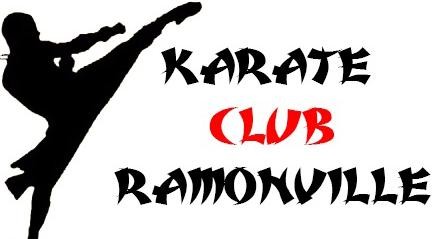 FEUILLE D’INSCRIPTION SAISON 2018-2019Merci de retourner la feuille d’inscription dûment remplie et signée, accompagnée de votre règlement à l’ordre de : USR KARATE. Tout dossier incomplet ne sera pas pris en compte.U.S.R. KARATE Association sportive à but non lucratif Club affilié FFK31520 RAMONVILLEInfo : 06.84.41.73.28NOM …………………………………PRENOM …………………………… CEINTURE………………CATEGORIE ………………………………………………………………….AGE………………………DATE DE NAISSANCE ……… / ……… /………ADRESSE……………………………………………………………………………………………………………… CODE POSTAL………………………………VILLE……………………………………………………………….. TELEPHONE…………………………………EMAIL………………………………………………Pièces à fournir : (Merci de cocher la case des éléments fournis)1 certificat médical (avec mention « apte à la pratique du karaté »)1 photo d’identité1 feuille d’inscriptionAUTORISATION PARENTALE (Pour les mineurs)Je soussignée ………………… ……………………………………………… Père, Mère, Tuteur légal.Autorise l’enfant ………………………………………...à la pratique du karaté au sein du club de Ramonville. En cas d’urgence, les responsables du club pourront prendre toutes les mesures nécessaires à la sécurité de mon enfant.A la fin des cours j’autorise les responsables du club à faire accompagner mon enfant par :1.  Nom :                                               Qualité :                                      Tél :2.  Nom :                                               Qualité :                                      Tél :3.  Nom :                                               Qualité :                                      Tél :Fait à ………………………………………………………. Le ………../………../………..SignatureATTENTION : Nous vous rappelons que dès la fin du cours les enfants sont sous l’entière responsabilité des parents ou des accompagnants identifiés ci-dessus, le club ou l’instructeur ne pourra en aucun cas être tenu pour responsable pour tout incident survenu à l’issue du cours.Cotisation annuelle au clubUn adhérent                                                         276,00 €Licence F.F.K.D.A. Saison 2018-2019                  37 €Montant de règlement                                        313 € (Par chèque uniquement en deux fois maximum)Toute adhésion payée n’est pas remboursable.A remplir impérativementBanque :………………………………………………………………………….. N° de chèque :…………………………………………………………………… Montant :………………………………………………………………………….. Date de paiement :……………………………………………………………….